家谱开放数据接口说明综述家谱开放数据接口目前提供以下两种形式的数据接口。 通过访问资源URI获取数据：根据标准API接口，通过访问单个资源的URI，获得该资源的所有RDF三元组(属性和值)。 通过查询接口获取特定类型的数据：通过特定API接口，获取“姓氏”、“先祖名人”、“地点”、“机构”、“朝代”、“书目”的数据。（每次最多取得20条数据） 通过Sparql Endpoint获取数据注：使用家谱开放数据接口时需要提供APIKey进行验证。开发人员请在上海图书馆数据开放平台进行用户注册，并获取独立的APIKey。注册网址：http://data.library.sh.cn/jp/userlogin/tologin接口调用方式说明通过访问资源URI获取数据功能：输入资源URI，获取资源的RDF数据。如返回结果数据中存在其他资源的URI时，可通过该接口获取其他资源的RDF数据。API接口： http://data.library.sh.cn/jp/data/json?uri=[参数1]&key=[参数2]输入：[参数1]：资源URI[参数2]：用户的APIKey输出：包含资源及其属性和值的JSON-LD数据资源类型与URI设计规范：例如：输入：http://data.library.sh.cn/jp/data/json?uri=http://data.library.sh.cn/jp/authority/title/huk223doncajistd&key=02cdb77b436d4dc383f1b64exxxxxxxxx输出：{    "@id": "http://data.library.sh.cn/jp/authority/title/huk223doncajistd",    "@type": [        "http://bibframe.org/vocab/WorkTitle",        "http://bibframe.org/vocab/Title"    ],    "label": [        {            "@language": "cht",            "@value": "豐原陳氏家譜"        },        {            "@language": "chs",            "@value": "丰原陈氏家谱"        }    ],    "@context": {        "label": "http://bibframe.org/vocab/label"    }}通过查询接口获取特定类型的数据姓氏功能：输入姓氏获取对应的资源数据。数据匹配方式为完全匹配。API接口： http://data.library.sh.cn/jp/familyname/[参数1]?key=[参数2]输入：[参数1]：姓氏[参数2]：用户的APIKey输出：包含姓氏属性和值的JSON-LD数据例如：输入：http://data.library.sh.cn/jp/familyname/陈?key=02cdb77b436d4dc383f1b64exxxxxxxxx输出：{    "@id": "http://data.library.sh.cn/authority/familyname/9i5ukkrs9ebh6qmz",    "@type": "http://www.library.sh.cn/ontology/FamilyName",    "label": [        {            "@language": "chs",            "@value": "陈"        },        {            "@language": "en",            "@value": "chen"        },        {            "@language": "cht",            "@value": "陳"        }    ],    "description": "见于《世本》。西汉《急就章》列为汉代常见姓氏之一。春秋时陈国有陈亢，为孔门弟子。春秋时齐国有陈乞，事景公为大夫，又战国时楚国有陈学良，学者。汉代有陈平。阳武人，开国元勋。陈氏为中国古今最常见的六大姓氏（王李张刘陈赵）之一。《中国人名大辞典》收有陈氏1012例。宋《百家姓》列为第010姓。",    "@context": {        "description": "http://www.library.sh.cn/ontology/description",        "label": "http://bibframe.org/vocab/label"    }}返回属性说明：先祖名人功能：输入先祖名人的姓名，获取对应的资源数据。数据匹配方式为模糊匹配。API接口：http://data.library.sh.cn/jp/person/[参数1]?key=[参数2]输入：[参数1]：先祖名人姓名[参数2]：用户的APIKey输出：包含先祖名人属性和值的JSON-LD数据（数组格式）例如：输入：http://data.library.sh.cn/jp/person/丁丙?key=02cdb77b436d4dc383f1b64exxxxxxxxx输出：[    {        "@id": "http://data.library.sh.cn/jp/entity/person/etrd44w3m3g1vncn",        "@type": "http://www.library.sh.cn/ontology/Person",        "label": [            {                "@language": "cht",                "@value": "丁丙"            },            {                "@language": "chs",                "@value": "丁丙"            }        ],        "relatedWork": "http://data.library.sh.cn/jp/resource/work/848hidvhqj3x9uk7",        "roleOfFamily": "http://data.library.sh.cn/jp/vocab/ancestor/xian-zu",        "familyName": "http://data.library.sh.cn/authority/familyname/68n959cf8zdfkz3v",        "@context": {            "familyName": {                "@id": "http://xmlns.com/foaf/0.1/familyName",                "@type": "@id"            },            "relatedWork": {                "@id": "http://www.library.sh.cn/ontology/relatedWork",                "@type": "@id"            },            "label": "http://bibframe.org/vocab/label",            "roleOfFamily": {                "@id": "http://www.library.sh.cn/ontology/roleOfFamily",                "@type": "@id"            }        }    },    {        "@id": "http://data.library.sh.cn/jp/entity/person/jyrdohlzleg26j23",        "@type": "http://www.library.sh.cn/ontology/Person",        "label": [            {                "@language": "cht",                "@value": "丁丙"            },            {                "@language": "chs",                "@value": "丁丙"            }        ],        "relatedWork": "http://data.library.sh.cn/jp/resource/work/d1gdypba7z7di1c9",        "roleOfFamily": "http://data.library.sh.cn/jp/vocab/ancestor/ming-ren",        "familyName": "http://data.library.sh.cn/authority/familyname/68n959cf8zdfkz3v",        "@context": {            "familyName": {                "@id": "http://xmlns.com/foaf/0.1/familyName",                "@type": "@id"            },            "label": "http://bibframe.org/vocab/label",            "roleOfFamily": {                "@id": "http://www.library.sh.cn/ontology/roleOfFamily",                "@type": "@id"            },            "relatedWork": {                "@id": "http://www.library.sh.cn/ontology/relatedWork",                "@type": "@id"            }        }    }]返回属性说明：地名功能：输入地名，获取对应的资源数据。数据匹配方式为完全匹配。API接口：http://data.library.sh.cn/jp/place/[参数1]?key=[参数2]输入：[参数1]：地名[参数2]：用户的APIKey输出：包含地名属性和值的JSON-LD数据（数组格式）例如：输入：http://data.library.sh.cn/jp/place/杞县?key=02cdb77b436d4dc383f1b64exxxxxxxxx输出：{    "@id": "http://data.library.sh.cn/entity/place/n5sfke9d88qj3iyp",    "@type": "http://www.library.sh.cn/ontology/Place",    "label": [        {            "@language": "chs",            "@value": "杞县"        },        {            "@language": "cht",            "@value": "杞縣"        }    ],    "city": "开封市",    "country": [        {            "@language": "chs",            "@value": "中国"        },        {            "@language": "cht",            "@value": "中國"        }    ],    "county": "杞县",    "province": "河南省",    "sameAs": "http://www.cba.ac.cn/point/410205",    "@context": {        "country": "http://www.library.sh.cn/ontology/country",        "city": "http://www.library.sh.cn/ontology/city",        "county": "http://www.library.sh.cn/ontology/county",        "sameAs": {            "@id": "http://www.w3.org/2002/07/owl#sameAs",            "@type": "@id"        },        "label": "http://bibframe.org/vocab/label",        "province": "http://www.library.sh.cn/ontology/province"    }}返回属性说明：机构功能：输入机构的简称或全称，获取对应的资源数据。数据匹配方式为模糊匹配。API接口：http://data.library.sh.cn/jp/organization/[参数1]?key=[参数2]输入：[参数1]：机构简称/全称[参数2]：用户的APIKey输出：包含机构属性和值的JSON-LD数据（数组格式）例如：输入：http://data.library.sh.cn/jp/organization/上图?key=02cdb77b436d4dc383f1b64exxxxxxxxx输出：{    "@id": "http://data.library.sh.cn/entity/organization/brvqlrg8y55v1b5q",    "@type": "http://www.library.sh.cn/ontology/Organization",    "label": [        {            "@language": "chs",            "@value": "上海图书馆"        },        {            "@language": "cht",            "@value": "上海圖書館"        },        {            "@language": "en",            "@value": "Shanghai library"        }    ],    "abbreviateName": [        {            "@language": "chs",            "@value": "上图"        },        {            "@language": "cht",            "@value": "上圖"        }    ],    "address": {        "@language": "chs",        "@value": "上海市 徐汇区 淮海中路1555号"    },    "region": "http://data.library.sh.cn/entity/place/ntwya73hddzoeonr",    "@context": {        "address": "http://www.library.sh.cn/ontology/address",        "abbreviateName": "http://www.library.sh.cn/ontology/abbreviateName",        "label": "http://bibframe.org/vocab/label",        "region": {            "@id": "http://www.library.sh.cn/ontology/region",            "@type": "@id"        }    }}返回属性说明：朝代功能：输入朝代、年号，获取朝代起止年数据。输入年号纪年，获取公元年数据。输入公元年，返回朝代纪年。输入朝代，返回年号、帝王、起止年获取所有朝代API接口：http://data.library.sh.cn/jp/data/[参数1].json?key=[参数2]输入方式1：[参数1]：朝代或朝代年号。[参数2]：用户的APIKey输出：朝代起止年的JSON-LD数据（数组格式）例如：输入：http://data.library.sh.cn/jp/data/明.json?key=02cdb77b436d4dc383f1b64exxxxxxxxx输出：{    "result": {        "data": "1368~1644",        "uri": "http://data.library.sh.cn/authority/temporal/yex4deivsad41p9q"    }}输入方式2：[参数1]：朝代纪年。[参数2]：用户的APIKey输出：公元年的JSON-LD数据（数组格式）例如：输入：http://data.library.sh.cn/jp/data/明洪武2年.json?key=02cdb77b436d4dc383f1b64exxxxxxxxx输出：{    "result": {        "data": "1369",        "uri": "http://data.library.sh.cn/authority/temporal/3rwxdjxxfz5bhff9"    }}输入方式3：[参数1]：公元年。[参数2]：用户的APIKey输出：朝代纪年的JSON-LD数据（数组格式）例如：输入：http://data.library.sh.cn/jp/data/1369.json?key=02cdb77b436d4dc383f1b64exxxxxxxxx输出：{    "result": {        "data": "明,元至正29年,明2年,明洪武2年",        "uri": "http://data.library.sh.cn/authority/temporal/p77tfazo3es795ad"    }}输入方式4：[参数1]：朝代。[参数2]：用户的APIKey输出：朝代纪年的JSON-LD数据（数组格式）例如：输入：http://data.library.sh.cn/jp/temporal/秦.json?key=02cdb77b436d4dc383f1b64exxxxxxxxx输出：{    "result": [        {            "monarch": "",            "reignTitle": "",            "monarchName": "",            "label": "秦",            "uri": "http://data.library.sh.cn/authority/temporal/qs36fnjpp26jtw8s",            "dynasty": "秦",            "end": "-206",            "begin": "-221"        },        {            "monarch": "始皇帝",            "reignTitle": "",            "monarchName": "嬴政",            "label": "秦",            "uri": "http://data.library.sh.cn/authority/temporal/ty2nvzpe6atov9rz",            "dynasty": "秦",            "end": "-210",            "begin": "-221"        },        {            "monarch": "二世",            "reignTitle": "",            "monarchName": "嬴胡亥",            "label": "秦",            "uri": "http://data.library.sh.cn/authority/temporal/r3iiwqb8wltcenxp",            "dynasty": "秦",            "end": "-207",            "begin": "-209"        },        {            "monarch": "",            "reignTitle": "",            "monarchName": "嬴子婴",            "label": "秦",            "uri": "http://data.library.sh.cn/authority/temporal/k823rq1gc2a82h98",            "dynasty": "秦",            "end": "-206",            "begin": "-206"        },        {            "monarch": "",            "reignTitle": "秦兴",            "monarchName": "薛举",            "label": "秦秦兴",            "uri": "http://data.library.sh.cn/authority/temporal/41ngdn53nn6owyqr",            "dynasty": "秦",            "end": "618",            "begin": "617"        }    ]}输入方式5：[参数1]：temporal.json[参数2]：用户的APIKey输出：朝代纪年的JSON-LD数据（数组格式）例如：输入：http://data.library.sh.cn/jp/temporal.json?key=02cdb77b436d4dc383f1b64exxxxxxxxx输出：{    "data": [        {            "uri": "http://data.library.sh.cn/authority/temporal/4alljneqiivh5691",            "label": "夏",            "end": "",            "begin": "-1989"        },        {            "uri": "http://data.library.sh.cn/authority/temporal/5et552ry5g8t8t1m",            "label": "商",            "end": "",            "begin": "-1559"        },        ...    ]} 返回属性书目数据功能：输入题名、责任者、姓氏、先祖名人姓名、谱籍地名、堂号、馆藏机构、摘要中的关键词的任意组合，返回所有匹配的家谱数据。数据匹配方式为模糊匹配。API接口：http://data.library.sh.cn/jp/work/data?[参数1]&key=[参数2]输入：[参数1]：详见*参数1表。[参数2]：用户的APIKey输出：家谱的JSON-LD数据（数组格式）*参数1表输入：http://data.library.sh.cn/jp/work/data?title=侯氏家乘不分卷&key=02cdb77b436d4dc383f1b64exxxxxxxxx输出：{    "@graph": [        {            "@id": "http://data.library.sh.cn/jp/resource/instance/mnuejsn18xgdjtfu",            "@type": "http://bibframe.org/vocab/Instance",            "category": "http://data.library.sh.cn/vocab/binding/xian-zhuang",            "edition": "http://data.library.sh.cn/vocab/edition/ke-ben",            "extent": "三册",            "instanceOf": "http://data.library.sh.cn/jp/resource/work/n2sl8uxa2dkjxrjs",            "temporal": "http://data.library.sh.cn/authority/temporal/7ase6ple2nud826q",            "temporal:Value": [                1788,                "清乾隆五十三年（1788）"            ]        },        {            "@id": "http://data.library.sh.cn/jp/resource/item/9one9teelogwdu2t",            "@type": "http://bibframe.org/vocab/Item",            "heldBy": "http://data.library.sh.cn/entity/organization/brvqlrg8y55v1b5q",            "itemOf": "http://data.library.sh.cn/jp/resource/instance/mnuejsn18xgdjtfu",            "shelfMark": "XP2191-2193",            "description": "STJP016852"        },        {            "@id": "http://data.library.sh.cn/jp/resource/item/hsp9axrzbfa3urs2",            "@type": "http://bibframe.org/vocab/Item",            "heldBy": "http://data.library.sh.cn/entity/organization/u7rvfi69xguxwc5f",            "itemOf": "http://data.library.sh.cn/jp/resource/instance/mnuejsn18xgdjtfu"        },        {            "@id": "http://data.library.sh.cn/jp/resource/item/xms8ymr24lsl1yij",            "@type": "http://bibframe.org/vocab/Item",            "heldBy": "http://data.library.sh.cn/entity/organization/uiewno27vhzgoadn",            "itemOf": "http://data.library.sh.cn/jp/resource/instance/mnuejsn18xgdjtfu"        },        {            "@id": "http://data.library.sh.cn/jp/resource/work/n2sl8uxa2dkjxrjs",            "@type": "http://bibframe.org/vocab/Work",            "creator": "http://data.library.sh.cn/jp/entity/person/nk8l1rk65ilq428q",            "identifiedBy": "2340035",            "subject": "http://data.library.sh.cn/authority/familyname/fkffey53a7wazp5e",            "http://bibframe.org/vocab/title": {                "@id": "http://data.library.sh.cn/jp/authority/title/cheyaod9ij75fb36"            },            "title": [                {                    "@language": "cht",                    "@value": "侯氏家乘不分卷（河南省開封市杞縣）"                },                {                    "@language": "chs",                    "@value": "侯氏家乘不分卷（河南省开封市杞县）"                }            ],            "description": "一世祖從義原籍安徽鳳阳府潁上县，繼迁河南開封，元末避亂轉徙杞县，卜居於鳴雁鄉焦刺苑，是为侯氏迁杞之始祖。谱载小序及始祖以下十三世之世系。书名据卷端、书签题。",            "place": "http://data.library.sh.cn/entity/place/n5sfke9d88qj3iyp"        }    ],    "@context": {        "title": "http://purl.org/dc/elements/1.1/title",        "creator": {            "@id": "http://bibframe.org/vocab/creator",            "@type": "@id"        },        "subject": {            "@id": "http://bibframe.org/vocab/subject",            "@type": "@id"        },        "description": "http://www.library.sh.cn/ontology/description",        "place": {            "@id": "http://www.library.sh.cn/ontology/place",            "@type": "@id"        },        "identifiedBy": "http://bibframe.org/vocab/identifiedBy",        "edition": {            "@id": "http://bibframe.org/vocab/edition",            "@type": "@id"        },        "instanceOf": {            "@id": "http://bibframe.org/vocab/instanceOf",            "@type": "@id"        },        "temporalValue": {            "@id": "http://www.library.sh.cn/ontology/temporalValue",            "@type": "http://www.w3.org/2001/XMLSchema#integer"        },        "extent": "http://bibframe.org/vocab/extent",        "temporal": {            "@id": "http://www.library.sh.cn/ontology/temporal",            "@type": "@id"        },        "category": {            "@id": "http://bibframe.org/vocab/category",            "@type": "@id"        },        "itemOf": {            "@id": "http://bibframe.org/vocab/itemOf",            "@type": "@id"        },        "shelfMark": "http://bibframe.org/vocab/shelfMark",        "heldBy": {            "@id": "http://bibframe.org/vocab/heldBy",            "@type": "@id"        }    }}返回属性说明：通过Sparql Endpoint获取数据 地址：http://data.library.sh.cn:8890/sparql输入：SPARQL查询语句输出：HTML, RDF/XML, JSON, Turtle等三，JSON-LD解析  JSON （JavaScript Object Notation）一种简单的数据格式，比xml更轻巧。
 Json建构于两种结构：
     1、“名称/值”对的集合（A collection of name/value pairs）。不同的语言中，它被理解为对象（object），纪录（record），结构（struct），字典（dictionary），哈希表（hash table），有键列表（keyed list），或者关联数组 （associative array）。 如：     
        {
            “name”:”jackson”,
            “age”:100
         }


    2、值的有序列表（An ordered list of values）。在大部分语言中，它被理解为数组（array）如：
     {
        “students”:
        [
            {“name”:”jackson”,“age”:100},
            {“name”:”michael”,”age”:51}
        ]
     }
二、解析JSON步骤（以JAVA 为例）
    A、服务器端将数据转换成json字符串
      首先、服务器端项目要导入json的jar包和json所依赖的jar包至builtPath路径下（这些可以到JSON-lib官网下载：http://json-lib.sourceforge.net/）
 
 
    然后将数据转为json字符串，核心函数是：
 public static String createJsonString(String key, Object value)
    {
        JSONObject jsonObject = new JSONObject();
        jsonObject.put(key, value);
        return jsonObject.toString();
    }
B、客户端将json字符串转换为相应的javaBean
   1、客户端获取json字符串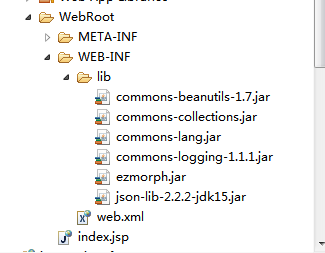 
public class HttpUtil
{
   
    public static String getJsonContent(String urlStr)
    {
        try
        {// 获取HttpURLConnection连接对象
            URL url = new URL(urlStr);
            HttpURLConnection httpConn = (HttpURLConnection) url
                    .openConnection();
            // 设置连接属性
            httpConn.setConnectTimeout(3000);
            httpConn.setDoInput(true);
            httpConn.setRequestMethod("GET");
            // 获取相应码
            int respCode = httpConn.getResponseCode();
            if (respCode == 200)
            {
                return ConvertStream2Json(httpConn.getInputStream());
            }
        }
        catch (MalformedURLException e)
        {
            // TODO Auto-generated catch block
            e.printStackTrace();
        }
        catch (IOException e)
        {
            // TODO Auto-generated catch block
            e.printStackTrace();
        }
        return "";
    }

   
    private static String ConvertStream2Json(InputStream inputStream)
    {
        String jsonStr = "";
        // ByteArrayOutputStream相当于内存输出流
        ByteArrayOutputStream out = new ByteArrayOutputStream();
        byte[] buffer = new byte[1024];
        int len = 0;
        // 将输入流转移到内存输出流中
        try
        {
            while ((len = inputStream.read(buffer, 0, buffer.length)) != -1)
            {
                out.write(buffer, 0, len);
            }
            // 将内存流转换为字符串
            jsonStr = new String(out.toByteArray());
        }
        catch (IOException e)
        {
            // TODO Auto-generated catch block
            e.printStackTrace();
        }
        return jsonStr;
    }
}2、获取javaBean
    public static Person getPerson(String jsonStr)
    {
        Person person = new Person();
        try
        {// 将json字符串转换为json对象
            JSONObject jsonObj = new JSONObject(jsonStr);
            // 得到指定json key对象的value对象
            JSONObject personObj = jsonObj.getJSONObject("person");
            // 获取之对象的所有属性
            person.setId(personObj.getInt("id"));
            person.setName(personObj.getString("name"));
            person.setAddress(personObj.getString("address"));
        }
        catch (JSONException e)
        {
            // TODO Auto-generated catch block
            e.printStackTrace();
        }

        return person;
    }

    public static List<Person> getPersons(String jsonStr)
    {
        List<Person> list = new ArrayList<Person>();

        JSONObject jsonObj;
        try
        {// 将json字符串转换为json对象
            jsonObj = new JSONObject(jsonStr);
            // 得到指定json key对象的value对象
            JSONArray personList = jsonObj.getJSONArray("persons");
            // 遍历jsonArray
            for (int i = 0; i < personList.length(); i++)
            {
                // 获取每一个json对象
                JSONObject jsonItem = personList.getJSONObject(i);
                // 获取每一个json对象的值
                Person person = new Person();
                person.setId(jsonItem.getInt("id"));
                person.setName(jsonItem.getString("name"));
                person.setAddress(jsonItem.getString("address"));
                list.add(person);
            }
        }
        catch (JSONException e)
        {
            // TODO Auto-generated catch block
            e.printStackTrace();
        }

        return list;
    }对象命名空间家谱文献题名http://data.library.sh.cn/jp/authority/title/实例（bf:Instance）http://data.library.sh.cn/jp/resource/instance/朝代http://data.library.sh.cn/authority/temporal/版本类型取值词表http://data.library.sh.cn/vocab/edition/作品（bf:Work）http://data.library.sh.cn/jp/resource/work/谱籍地http://data.library.sh.cn/entity/place/机构http://data.library.sh.cn/entity/organization/单件（bf:Item）http://data.library.sh.cn/jp/resource/item/人物http://data.library.sh.cn/jp/entity/person/堂号http://data.library.sh.cn/jp/authority/titleofancestraltemple/姓氏http://data.library.sh.cn/authority/familyname/属性类型说明labelliterialvalue：姓名
language：语言
“chs”：中文简体
“cht”：中文繁体
“en”：英文descriptionliterial姓氏描述属性类型说明labelliterialvalue：姓名
language：语言
“chs”：中文简体
“cht”：中文繁体
“en”：英文relatedWorkURI相关家谱文献的URIroleOfFamilyURI角色URI（人在家族中的角色，如始祖、始迁祖等先祖类型。）familyNameURI姓氏URIgender literial性别family URI家族URIchildOf URI父亲URIspouseOf URI配偶URIgenealogyName literial谱名（人在家谱上记载的谱名。）courtesyName literial字pseudonym literial号orderOfSeniority literial排行generationCharacter literial字辈posthumousTitle literial谥号birthday literial生于deathday literial卒于descriptionliterial人物描述temporalValueliterial朝代描述temporalURI朝代URI属性类型说明labelliterialvalue：地名（对应“国家”、“省”、“市”、“县”中的最小行政区划）
language：语言
“chs”：中文简体
“cht”：中文繁体
“en”：英文countryliterial国家provinceliterial省cityliterial市countyliterial县sameAsURI经纬度URIdescriptionliterial地名描述属性类型说明labelliterialvalue：机构名称
language：语言
“chs”：中文简体
“cht”：中文繁体
“en”：英文labelliterial机构全称abbreviateNameliterial机构简称addressliterial地址regionURI机构所在地URI属性类型说明labelliterial朝代名称beginliterial朝代开始时间endliterial朝代截止时间dynastyliterial朝代monarchliterial帝王monarchNameliterial帝王姓名reignTitleliterial年号属性类型说明titlestring标题creatorstring责任者familyNamestring姓氏placestring谱籍地titleOfAstring堂号orgstring收藏机构personstring先祖名人姓名desstring摘要属性类型说明作品（graph="http://data.library.sh.cn/jp/resource/work/")作品（graph="http://data.library.sh.cn/jp/resource/work/")作品（graph="http://data.library.sh.cn/jp/resource/work/")titleliterialvalue：正书名
language：语言
“chs”：中文简体
“cht”：中文繁体http://bibframe.org/vocab/titleURI题名URIcreatorURI责任者URIcontributorURI其他责任者URIsubjectURI姓氏URI ("http://data.library.sh.cn/authority/familyname/")
或
堂号URI ("http://data.library.sh.cn/authority/titleofancestraltemple/")placeURI谱籍地URIdescriptionliterial摘要实例（graph="http://data.library.sh.cn/jp/resource/instance/")实例（graph="http://data.library.sh.cn/jp/resource/instance/")实例（graph="http://data.library.sh.cn/jp/resource/instance/")categoryURI分类URI（平装、线装、精装...）editionURI版本URI（抄本、刻本...）extentliterial数量temporalURI出版年代URItemporal:Valueliterial出版年代描述instanceOfURI书目URI单件（graph="http://data.library.sh.cn/jp/resource/item/")
*一个作品可能关联多个单件单件（graph="http://data.library.sh.cn/jp/resource/item/")
*一个作品可能关联多个单件单件（graph="http://data.library.sh.cn/jp/resource/item/")
*一个作品可能关联多个单件heldByURI馆藏机构URIitemOfURI版本信息URIshelfMarkliterial索书号descriptionliterialDOI